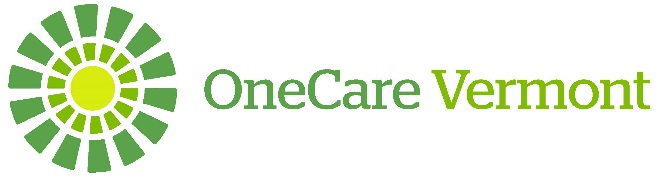 OneCare Vermont Accountable Care Organization, LLCBoard of Managers MeetingJuly 18, 2023Public Session MinutesA meeting of the Board of Managers of OneCare Vermont Accountable Care Organization, LLC (“OneCare”) was held remotely via video and phone conference on July 18, 2023. Public access was also available at the OneCare Offices in Colchester, Vermont. Call to Order and Board AnnouncementsBoard Chair Anya Rader Wallack called the meeting to order at 4:31 p.m. Chair Wallack announced that she will continue on as Board Chair despite her transition out of her role at UVMHN. She then congratulated Judi Fox on being named CEO of Rutland Regional Medical Center and reminded the Board that the Patient and Family Advisory Committee is looking for new members.Chair Wallack also reminded the Board that OneCare is currently recruiting for a Consumer Manager representing Medicare beneficiaries. A slate of candidates is anticipated in the August governance cycle. If Board Managers know of strong potential representatives, please reach out to Abe Berman or Amy Bodette by the end of July to make a connection.Welcome Board Managers, Invited Guests, and Members of the PublicChair Wallack welcomed members of the public in attendance and offered the opportunity to introduce themselves. Public Consent Agenda ItemsThe Board reviewed consent agenda items including: (1) Draft Public Session Minutes from June, 2023; (2) Board Committee Reports July 2023; (3) Annual Compliance Workplan PY2023; (4) Summary of Policy Changes; (5) 05-03 Network Development and Composition; (6) 05-05 Contractual Signature Authority; and (7) 06-03 Policy Management. An opportunity for discussion was offered. A Motion to Approve the Consent Agenda Items was made by Dr. J. Gilwee, seconded by D. Bennett, and approved by a supermajority. GovernanceA nomination for the appointment of a Manager for the remainder of the current home health seat term (until December 2023) was presented to the Board for consideration. A Motion to approve the resolution appointing Sandy Rousse to the Board of Managers was made by T. Huebner, seconded by S. Tester, and approved by a supermajority. OneCare KPI and PHM Q1 2023 Data Report OutJosiah Mueller, Director of Value-Based Care, presented initial data on OneCare’s key performance indicators (KPI) and Population Health Model (PHM) Q1 results. He noted that data are very early for 2023, with data only for the months of January and February included in the report thus far. He outlined the 11 key performance indicators (KPI) for 2023 and indicated which met their target thus far in 2023 as well as those with opportunity for improvement. Board Managers asked clarifying questions about the cohort year (2023 looking back in time) and how the targets were established. Mr. Mueller indicated targets were set based on what was known in 2022 when the KPIs were identified and that now we have more robust national benchmarks and we will be moving to standardized measures for 2024 which will facilitate better understanding of performance. Mr. Mueller emphasized these data are preliminary, so they are likely to change as more data are obtained. Managers also inquired about the total cost of care PMPM data in the report and learned that it is aggregated and not yet risk adjusted in this report. Managers requested refinement to the reports before they see it again later in the year. Mr. Mueller then presented lessons learned and next steps, including possibly narrowing the list of KPIs to promote increased focus and attention as well as possibly separating PHM measures from the KPI list. Managers suggested that more KPIs is ok in a report, but that we should be clear on which 3-4 are of primary focus for improvement. Compliance TrainingGreg Daniels, Chief Compliance and Privacy Officer, presented the annual compliance training. This training is provided to the Board of Managers every year and covers HIPAA privacy and security, conflicts of interest, the False Claims Act, and the Stark Law & Anti-Kickback Statute. The training included definitions for these terms and how they apply to OneCare’s Board of Managers. Questions regarding genetic testing were discussed and Chair Wallack committed to making introductions for interested Managers with her staff to continue discussions of this complex topic. Public Comment There was no public comment.Move to Executive SessionA Motion to Approve the Resolution to Move to Executive Session was made by T. Dee, seconded by D. Bennett, and was approved by a unanimous vote.Votes from Executive Session Approve Executive Session Consent Agenda Items – Approved by supermajorityAdjournmentUpon a Motion, a second, and approval by a unanimous vote, the meeting adjourned at 6:23 p.m.Attendance:OneCare Board Managers Present:Absent:	C. Condon left the meeting at 4:55 p.m.	T. Fama joined the meeting at 5:04 p.m.OneCare Risk Strategy CommitteeAbsent:OneCare Leadership and StaffPresent:Michael CostaTom DeeSierra LowellJohn SaylesAdriane Trout, MDTom HuebnerDan BennettShawn TesterShawn TesterToby Sadkin, MDSteve LeBlancJen Gilwee, MDJudi FoxJudi FoxColeen CondonAnya Rader WallackTeresa Fama, MDTeresa Fama, MDBob BickStuart MayLeslie FerrerSteve Leffler, MDAbe BermanAmy BodetteKellie HintonSara BarryAaron PerryJosiah MuellerGreg DanielsLucie GarandTom Borys